Список участников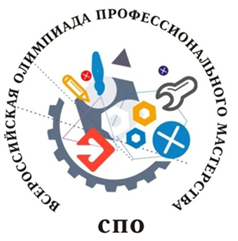 регионального этапа олимпиады по общепрофессиональной дисциплине «Экономика отрасли» среди студентов профессиональных образовательных организаций в 2020 году№ПООФИО участника1КГА ПОУ ГАСККЩенников Евгений Андреевич2КГБ ПОУ КЛПТФаттахов Вадим Вадимович3КГБ ПОУ КСМТНовоселов Данил Витальевич4КГБ ПОУ СГПТТЯрандина Виктория Денисовна5КГБ ПОУ ККТИСГрищук Полина Сергеевна6КГБ ПОУ ККТИСЕщенко Анастасия Алексеевна7КГБ ПОУ ККТИСТрухачева Дарья Евгеньевна8КГБ ПОУ КСККонева Татьяна Викторовна9КГБ ПОУ КСКЗемлянухина Анастасия Петровна10КГБ ПОУ КСКЗемлянухина Валерия Петровна11КГБ ПОУ СПТКойло Максим Александрович